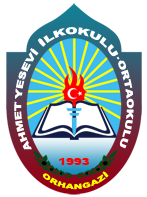 AHMET YESEVİ İLKOKULU VE ORTAOKULU MÜDÜRLÜĞÜ2018-2019 EĞİTİM ÖĞRETİM YILI “OKUL SAĞLIĞI PLANI”SAĞLIK HİZMETLERİSAĞLIK HİZMETLERİSAĞLIKLI VE GÜVENLİ OKUL ÇEVRESİSAĞLIKLI BESLENMESAĞLIKLI BESLENMEAMAÇ:  Öğrencilerimize etkin rehberlik hizmeti verme.HEDEFLER: Okulun 2018-2019 yılı Rehberlik Hizmetleri çerçeve planı hazırlama.Rehberlik ve psikolojik danışma hizmetleri yürütme kurulunun etkinliğini artırma.Rehberlik hizmetleri kayıtlarının uygun şekilde tutma.Dilek/İstek kutusunu faal kullanma.Risk grubundaki öğrencilerin belirlenerek, BEP dâhilinde destek eğitim çalışmasından faydalanmasını sağlama. ETKİNLİKLER ve İZLEME - DEĞERLENDİRMEETKİNLİKLER ve İZLEME - DEĞERLENDİRMEETKİNLİKLER ve İZLEME - DEĞERLENDİRMEETKİNLİKLER ve İZLEME - DEĞERLENDİRMEETKİNLİKLER ve İZLEME - DEĞERLENDİRMEETKİNLİKLERUYGULAMAZAMANIAÇIK HEDEF UYGULANDIMI?AÇIK HEDEF UYGULANDIMI?İZLEME – DEĞERLENDİRMEETKİNLİKLERUYGULAMAZAMANIEVETHAYIRİZLEME – DEĞERLENDİRMERehberlik servisi tarafından öğrencilerin durumlarının tespit etmek için anket uygulaması yapılması.Okul Zamanı içindeÖn değerlendirme anketi Okulumuza özgü 2018-2019 yılı Rehberlik Hizmetleri çerçeve planının hazırlanması.Okul Zamanı içindeHazırlandı mı? Rehberlik ve Psikolojik Danışma hizmetleri yürütme kurulu düzenli toplanması ve genel değerlendirme yapması.Okul Zamanı içindeYapılan toplantı sayısıDilek/İstek Kutusunu düzenli şekilde kontrol etme.Okul Zamanı içindeİstekte bulunan öğrenci sayısıCevap verilen istek sayısıÖğrenme güçlüğü çeken öğrencilerin destek sınıfında BEP kapsamında (RAM İşbirliği) eğitilmesi.Okul Zamanı içindeDestek eğitimden yararlanan öğrenci sayısıAMAÇ:  Öğrencilerimizin sağlıklı bir şekilde öğrenim hayatlarına devam etmelerini sağlamak ve sağlıklı yaşama bilinci oluşturmak.HEDEFLER: Okul ilkyardım dolaplarımda sürekli gerekli malzemelerin bulunmasını sağlama.Okulumuzda sağlık ilgili kulüp kurmak.Öğrencilerimize temizlik ve sağlıkla ilgili alışkanlıklar kazandırmak.Öğrencilerin fiziksel aktivite bilgilerini takibini yapmak ve kayıt altına alma.Öğrencilerin zamanında aşı olmalarını sağlamak.ETKİNLİKLER ve İZLEME - DEĞERLENDİRMEETKİNLİKLER ve İZLEME - DEĞERLENDİRMEETKİNLİKLER ve İZLEME - DEĞERLENDİRMEETKİNLİKLER ve İZLEME - DEĞERLENDİRMEETKİNLİKLER ve İZLEME - DEĞERLENDİRMEETKİNLİKLERUYGULAMAZAMANIAÇIK HEDEF UYGULANDIMI?AÇIK HEDEF UYGULANDIMI?İZLEME – DEĞERLENDİRMEETKİNLİKLERUYGULAMAZAMANIEVETHAYIRİZLEME – DEĞERLENDİRMEİlkyardım dolabındaki olması gereken malzemelerden eksik olanları tamamlama ve son kullanma tarihi geçenleri yenisiyle değiştirme.Okul Zamanı içindeEksik ve tarihi geçen malzeme sayısı:Sağlık Temizlik ve Beslenme- Yeşilay- Spor kulüplerinin kurulması.Okul Zamanı içindeKurulan kulüp sayısıÖğrencilerimizin kayıtlı oldukları Cargill Aile Sağlık Merkezi kanalıyla periyodik olarak sağlık taramasından geçirilmesi.Okul Zamanı içindeKaydı yapılan öğrenci sayısı:Muayene yapılan öğrenci Sayısı:Okul binasına sağlık ve temizlik ile ilgili afişlerin asılması.Okul Zamanı içindeAsılan afiş sayısı:Fiziksel Aktivite karnesini e-okula zamanında işlemek.Okul Zamanı içindeBilgileri işlenen öğrencilerin yüzdesi:TSM kanalıyla 1.sınıf ve 8. Sınıf öğrencelerini aşılatmak.Okul Zamanı içindeAşı olan öğrenci yüzdesi:AMAÇ:  Öğrencilerimizin Sağlıklı ve Güvenli bir şekilde eğitim-öğretim almalarını sağlamak.HEDEFLER: Öğrencilerimizin oku ve okul bahçesinde güvende ve sağlıklı olmalarını sağlamak.Öğrencilerimize temiz bir çevrenin sağlıklı yaşam için önemini kavratma.Öğrencilerimize kişisel temizliğin önemini kavratma.Acil durumlarda hareket tarzını kavratmak.Öğrenci ve personelin deprem, sel yangın gibi durumlarda yara almadan kurtulmalarını sağlamak.Öğrencilerimizin güvenli bir şekilde okulu geliş gidişlerini sağlamak.Öğrencilerimize sıfır atık projesine etkin şekilde katılmalarını sağlamakETKİNLİKLER ve İZLEME - DEĞERLENDİRMEETKİNLİKLER ve İZLEME - DEĞERLENDİRMEETKİNLİKLER ve İZLEME - DEĞERLENDİRMEETKİNLİKLER ve İZLEME - DEĞERLENDİRMEETKİNLİKLER ve İZLEME - DEĞERLENDİRMEETKİNLİKLERUYGULAMAZAMANIAÇIK HEDEF UYGULANDIMI?AÇIK HEDEF UYGULANDIMI?İZLEME – DEĞERLENDİRMEETKİNLİKLERUYGULAMAZAMANIEVETHAYIRİZLEME – DEĞERLENDİRMESınıflarda ve Okul bahçesinde yeterince çöp kutusu bulundurma ve zamanında boşaltılması.Okul Zamanı içindeEksik çöp kovası var mı?Okul bahçesinde öğrencilerimizin temiz su içebileceği muslukların yapılması.Okul Zamanı içindeMusluk sayısı:Okul  ve bahçenin düzenli olarak temizliğinin yapılması. Denetiminin yapılması.Okul Zamanı içindeKayıtlarının tutulması.Okul tahliye planlarını gerekli yerlere asmak.Okul Zamanı içindePlanların asılı olması.Personel tahliye ve deprem tatbikatı yapmak.Okul Zamanı içindeYapılan Tatbikat Sayısı:Kayıtlarını tutmak:Okulumuza sıfır atık projesi için geri dönüşüm kutuları koymak,proje ile ilgili belgilendirme yapmakOkul Zamanı içindeKonulan kutu sayısı:Okul ve okul bahçesini güvenlik kameralarıyla izlemek ve kayıt altına almak.Okul Zamanı içindeOkul binasındaki yangın tüplerinin dolumlarının ve kontrollerini yaptırmak.Okul Zamanı içindeCihazların bandrolleri kontrol edilmesiDolum ve kontrol tarihleri:(Yetkili Servis mi?)Okul binasının su, elektrik ve yangın alarm vb. tesisatlarının bakımını yaptırmak.Okul Zamanı içindeBakım tutanakları:(Yetkili servis mi?)Okul ve Okul bahçesine yeteri kadar uyarıcı levhaları koymak ve faal durumda tutmak.Okul Zamanı içindeKonulan levha sayısı:Okul bahçesine giren yabancıları/misafirlerin güvenlik görevlisi tarafından karşılanması ve takibinin yapılması.Okul Zamanı içindeZiyaretçi defterine kayıt edilmesi.Ortaokul için Beyaz Bayrak  başvurusu yapma.Okul Zamanı içindeBeyaz bayrak tabelası alınması.AMAÇ:  Sağlıklı Yaşam Tarzı- Sağlıklı Beslenme alışkanlığı kazandırma.HEDEFLER: Sağlıklı yaşam ve sağlıklı beslenme konusunda öğrencileri bilinçlendirme.Sağlıklı yaşam için fiziksel aktivite konusunda öğrencilerde farkındalık oluşturma.Sağlıklı yaşam için kahvaltı yapma konusunda öğrencileri bilinçlendirme.ETKİNLİKLER ve İZLEME - DEĞERLENDİRMEETKİNLİKLER ve İZLEME - DEĞERLENDİRMEETKİNLİKLER ve İZLEME - DEĞERLENDİRMEETKİNLİKLER ve İZLEME - DEĞERLENDİRMEETKİNLİKLER ve İZLEME - DEĞERLENDİRMEETKİNLİKLERUYGULAMAZAMANIAÇIK HEDEF UYGULANDIMI?AÇIK HEDEF UYGULANDIMI?İZLEME – DEĞERLENDİRMEETKİNLİKLERUYGULAMAZAMANIEVETHAYIRİZLEME – DEĞERLENDİRMEİlkokul için beslenme dotsu okul sertifakasının devamını sağlamakOkul Zamanı içinde Beslenme dosktu okul sertifikası,yapılan çalışmalarOrtaokul için beslenme dostu okul başvurusu yapmaOkul Zamanı içindeBaşvuru evrakları,hazırlanan planSağlıklı beslenme ve hareketli yaşam konularında belirli gün/haftaları kutlamak.Okul Zamanı içindeKutlanan Haftalar:Katılımcı Sayıları:Sağlıklı beslenme konularında okul ve pansiyona afişler asmak ve velilere broşür dağıtmakOkul Zamanı içindeAsılan Afiş Sayısı:Dağıtılan BroşürSayısı:AMAÇ:  Obezite ile mücadeleHEDEFLER: Obezitenin zararları konusunda öğrencileri bilinçlendirme.Fiziksel aktivite yapan öğrenci sayısını artırma.ETKİNLİKLER ve İZLEME - DEĞERLENDİRMEETKİNLİKLER ve İZLEME - DEĞERLENDİRMEETKİNLİKLER ve İZLEME - DEĞERLENDİRMEETKİNLİKLER ve İZLEME - DEĞERLENDİRMEETKİNLİKLER ve İZLEME - DEĞERLENDİRMEETKİNLİKLER ve İZLEME - DEĞERLENDİRMEETKİNLİKLER ve İZLEME - DEĞERLENDİRMEETKİNLİKLER ve İZLEME - DEĞERLENDİRMEETKİNLİKLERETKİNLİKLERUYGULAMAZAMANIUYGULAMAZAMANIAÇIK HEDEF UYGULANDIMI?AÇIK HEDEF UYGULANDIMI?İZLEME – DEĞERLENDİRMEİZLEME – DEĞERLENDİRMEETKİNLİKLERETKİNLİKLERUYGULAMAZAMANIUYGULAMAZAMANIEVETHAYIRİZLEME – DEĞERLENDİRMEİZLEME – DEĞERLENDİRMETemizlik- Sağlık ve Beslenme kulübü tarafından öğrencilerin, personel ve velilerin bilgilendirmesi. Temizlik- Sağlık ve Beslenme kulübü tarafından öğrencilerin, personel ve velilerin bilgilendirmesi. Okul Zamanı içindeOkul Zamanı içindeBilgilendirilen Öğrenci sayısı:     Personel:        Veli:Bilgilendirilen Öğrenci sayısı:     Personel:        Veli:Okul bahçesine oyun alanları çizilmesi.Okul bahçesine oyun alanları çizilmesi.Okul Zamanı içindeOkul Zamanı içindeÇizilen oyun alanı sayısı:Çizilen oyun alanı sayısı:Çok amaçlı salonda tüm öğrencilerin Beden Eğitimi öğretmeni eşliğinde fiziksel etkinlik çalışması yapmalarıÇok amaçlı salonda tüm öğrencilerin Beden Eğitimi öğretmeni eşliğinde fiziksel etkinlik çalışması yapmalarıOkul Zamanı içindeOkul Zamanı içindeKatılan öğrenci sayısıKatılan öğrenci sayısıYılsonunda sınıflar arası futbol ve voleybol turnuvası yapma.Yılsonunda sınıflar arası futbol ve voleybol turnuvası yapma.Okul Zamanı içindeOkul Zamanı içindeTurnuva yapılmasıTurnuva yapılmasıÖğrencilere bisiklet sürmelerini öğretme ve sürme etkinliği yapma.Öğrencilere bisiklet sürmelerini öğretme ve sürme etkinliği yapma.Okul Zamanı içindeOkul Zamanı içindeBisiklet sürmeyi bilen öğrenci yüzdesi:Bisiklet sürmeyi bilen öğrenci yüzdesi:OKUL SAĞLIĞI YÖNETİM EKİBİOKUL SAĞLIĞI YÖNETİM EKİBİOKUL SAĞLIĞI YÖNETİM EKİBİOKUL SAĞLIĞI YÖNETİM EKİBİOKUL SAĞLIĞI YÖNETİM EKİBİOKUL SAĞLIĞI YÖNETİM EKİBİOKUL SAĞLIĞI YÖNETİM EKİBİOKUL SAĞLIĞI YÖNETİM EKİBİOKUL SAĞLIĞI YÖNETİM EKİBİİbrahim UYSALMüdür YardımcısıÇiğdem AVŞARÖğretmenÇiğdem AVŞARÖğretmenRabia KULÖğrenci Meclis BaşkanıRabia KULÖğrenci Meclis BaşkanıRabia KULÖğrenci Meclis BaşkanıRabia KULÖğrenci Meclis BaşkanıElif BÜKEROkul Aile Birliği BaşkanıElif BÜKEROkul Aile Birliği BaşkanıUYGUNDURAli Ekrem TÜRKÖZOkul MüdürüUYGUNDURAli Ekrem TÜRKÖZOkul MüdürüUYGUNDURAli Ekrem TÜRKÖZOkul MüdürüUYGUNDURAli Ekrem TÜRKÖZOkul MüdürüUYGUNDURAli Ekrem TÜRKÖZOkul MüdürüUYGUNDURAli Ekrem TÜRKÖZOkul MüdürüUYGUNDURAli Ekrem TÜRKÖZOkul MüdürüUYGUNDURAli Ekrem TÜRKÖZOkul MüdürüUYGUNDURAli Ekrem TÜRKÖZOkul Müdürü